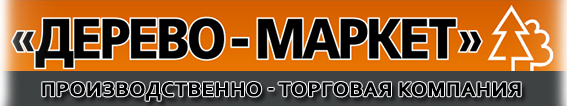 ВАГОНКАЕВРОВАГОНКА (СОСНА)ВАГОНКА ШТИЛЬ (СОСНА)ЕВРОВАГОНКА  (ЛИСТВЕННИЦА)ЕВРОВАГОНКА  (ЛИПА)
ДОСКА ПОЛА
ДОСКА ПОЛА (СОСНА)ДОСКА ПОЛА (ЛИСТВЕННИЦА)
ИМИТАЦИЯ БРУСА ИМИТАЦИЯ БРУСА (СОСНА)ИМИТАЦИЯ БРУСА (ЛИСТВЕННИЦА)БЛОК-ХАУСБЛОК-ХАУС  (СОСНА)БЛОК-ХАУС  (ЛИСТВЕННИЦА)НаименованиеСечениеСечениеСечениеЦена кв. м.Кол-во м2 в
м3НаименованиетолщинаширинадлинаЦена кв. м.Кол-во м2 в
м3Евровагонка сорт Экстра14*80-120*2-4 м.69071,42Евровагонка сорт А14*80-120*2-4 м.49071,42Евровагонка сорт В14*80-120*2-4 м.420   71,42Евровагонка сорт С14*80-120*2-4 м.34071,42Штиль сорт Экстра14*120*3.0-4.0 м.69071,42Штиль сорт  А14*120*3.0-4.0 м.49071,42Штиль сорт B (2)14*120*3.0-4.0м.42071,42Штиль сорт С (3)14*120*3.0-4.0м.34071,42Евровагонка сорт 218*85*4.0м.37855,55Евровагонка сорт 116*85*2-2,5 м.86062,5Евровагонка (сращен.) сорт 116*85*2-2,5 м.69062,5НаименованиеСечениеСечениеСечениеЦена кв. м.Кол-во м2 в
м3НаименованиетолщинаширинадлинаЦена кв. м.Кол-во м2 в
м3Доска пола сорт 2Доска пола сорт 226*125*4.0м.26*125*4.0м.73073038,5Доска пола сорт 3Доска пола сорт 326*125*4.0м.26*125*4.0м.63063038,5Доска пола сорт 2(Шип с 4 стор)30*150*3.9м.30*150*3.9м.78078038,538,5Доска пола сорт 228*120-145*4.0м.59035,7НаименованиеСечениеСечениеСечениеЦена кв. м.Кол-во м2 в
м3НаименованиетолщинаширинадлинаЦена кв. м.Кол-во м2 в
м3Имитация бруса сорт А18*120*3.0м.62055,55Имитация бруса сорт Б18*120*3.0м.53055,5555,55Имитация бруса сорт Б18*120*3.0м42055,5555,55Имитация бруса сорт 224*120-145*4.0м.52041,66НаименованиеСечениеСечениеСечениеЦена кв. м.Кол-во м2 в
м3НаименованиетолщинаширинадлинаЦена кв. м.Кол-во м2 в
м3Блок-хаус сорт А32*120*3.0м.116031,25Блок-хаус сорт Б32*120*3.0м.90431,2531,25Блок-хаус сорт С18*120*3.0м74031,2531,25Блок-хаус сорт 228*145*4.0м.56035,7